За оне који нису „откључали“ дигиталне уџбенике...Укуцате на интернет претраживачу е-уционица ( може и без црте, ћирилицом, латиницом, свеједно )Отворите насловну странуУ горњем десном ћошку имате опције пријави се, региструјте се...Кликнете на региструјте сеОтвориће вам се поље за регистрацију. Налог - унесите своје податке и запамтите шта сте унели ( адреса, лозинка ) или запишите негде.Профил – унесите податке. За вас је ти налога – ученикКликните на зелено поље – Добићете мејл на адресу коју сте уписали – треба да посетите линк који су вам послали да би ваш налог био активан ( плава слова, подвучена )Кад активирате налог, отвориће вам се Е-уционица Не сећам се да ли се морате пријављивати, да ли сте већ пријављени.Ако сте пријављени онда у горњем десном углу пише ваше корисничко име ( оно што сте написали у налогу )Ако нисте пријављени, кликните на пријави се ( горњи десни угао), отвориће вам се страница, упишите корисничко име и лозинку ( из налога ), можете да означите и запамти ме и кликните на поље Кад сте пријављени  (у горњем десном углу пише ваше име ) у левом горњем угли имате знак  Кликните на знак – отвориће вам се с леве стране прозорчић, горе плаво поље у коме пише ваше име, испод календар, Е-пошта, ћаскање,  Откључајте дигиталне уџбенике Кликните на Откључајте... – отвориће се прозор, укуцајте код из уџбеника и кликните на поље Потрвдите Уџбеници су откључани, уђете у Мој садржај ( горе лево прво је онај знак , па Почетна, па Мој садржај ) и кликћете, кликћете....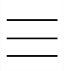 Ако нисте успели, јавите ми!